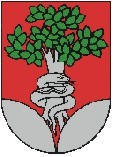                         Zalakaros Város Alpolgármestere		8749 Zalakaros, Gyógyfürdő tér 1.            Telefon: 93/340-100, Fax: 340-531.		E-mail: polgarmester@zalakaros.huSzám: 01-1/2017-28, 155123MEGHIVÓZalakaros Város Önkormányzat Képviselőtestülete 2017. július 19-én (szerdán) a 8,00 órára összehívott Összevont bizottsági ülést követően tartja rendkívüli ülését, melyre ezúton tisztelettel meghívom.Ülés helye: Zalakarosi Közös Önkormányzati Hivatal, Gyógyfürdő tér 1.Napirend:1./A Zalakarosi HÖH épületében lévő kazán cseréjére kiírt pályázatra beérkezett árajánlatok elbírálásaElőadó: Novák Ferenc             polgármester 2./ Kerékpárút kiviteli terveinek tárgyában beérkezett árajánlatok elbírálásaElőadó: Novák Ferenc                polgármester3./ Kerékpárút nyomvonalát érintő e-on oszlopok áthelyezése tárgyában beérkezett árajánlatok elbírálásaElőadó: Novák Ferenc             polgármester4./ Zalakaros Város Vis maior pályázataElőadó: Novák Ferenc             polgármester 5./ Polgármester illetményének felülvizsgálataElőadó: Czirákiné Pakulár Judit             alpolgármester6./ A Da Bibere Zalai Borlovagrend támogatási kérelmeElőadó: Novák Ferenc              polgármester7./ A Kisfaludy szálláshely fejlesztési konstrukció keretében TFC-1.1.1-2017-A kódszámú kiírásra kerülő pályázat keretén a Fürdő Vendégház fejlesztésének előkészítéseElőadó: Novák Ferenc              polgármester8./ Puchheimi meghívásElőadó: Novák Ferenc              polgármester9./ Ingatlanrész vásárlásElőadó: Novák Ferenc              polgármester10./ Spartan Race rendezvény ZalakarosonElőadó: Czirákiné Pakulár Judit              alpolgármester11./ A Zalakarosi Turisztikai Nonprofit Kft. könyvvizsgálója megbízatásának meghosszabbításaElőadó: Czirákiné Pakulár Judit  alpolgármesterKérem, a Képviselőtestület ülésén megjelenni szíveskedjen.Zalakaros, 2017. július 13.Tisztelettel:        					           Czirákiné Pakulár Judit                                                                   alpolgármester